ZAMÓWIENIE NA ROLETY TKANINIOWE „VEGAS PROFIL” DZIEŃ-NOC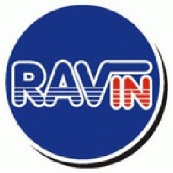 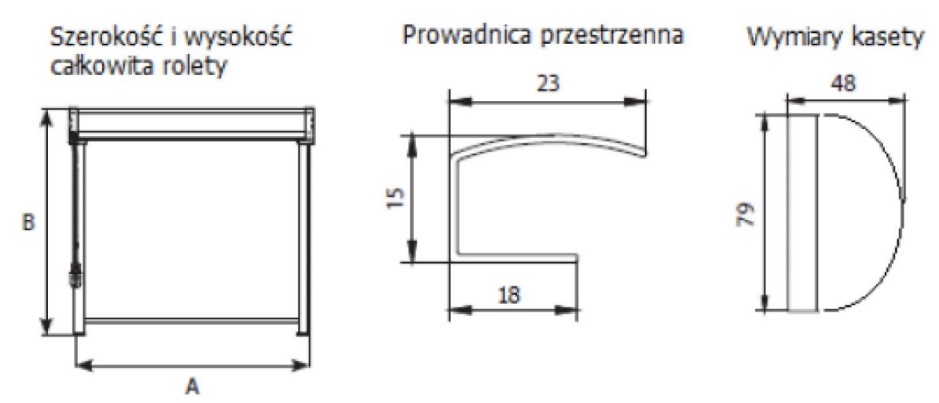 Zamawiający:	Nr zamówienia:	Data zamówienia:	Termin realizacji:	               Uwagi:(czytelny podpis zamawiającego)Nr paczkiSzerokość całkowita (A) (mm)Wysokość całkowita (B) (mm)Ilość (szt.)Symbol tkaninySterowanie P/LKolor osprzętuKolor osprzętuKolor osprzętuKolor osprzętuKolor osprzętuKolor osprzętuKolor osprzętuUwagiNr paczkiSzerokość całkowita (A) (mm)Wysokość całkowita (B) (mm)Ilość (szt.)Symbol tkaninySterowanie P/Lbiałybrązsosnazłoty dąbmahońorzechdąb bagiennyUwagi12345677777778